Zadania dla klasy V Szanowni Państwo! Drogi uczniu!  W bieżącym tygodniu (11.05.2020r. – 15.05.2020r.) zastanowimy się nad następującym tematem:Temat: „Dlaczego złość jest nam potrzebna?”.Pamiętaj, aby zasiadając do pracy skorzystać ze sprawdzonego przepisu dobry humor;kubek herbaty lub ulubionego soku;pozytywne nastawienie;spokój i rozluźnienieMiłej pracy i zabawyPowodzenia Beata Tomczyk-MilczarekRozmawialiśmy już o sposobach radzenia sobie ze złościąDzisiaj chciałbym żebyś się zastanowił czy złość jest nam potrzebna.Obejrzyj proszę krótki filmik:https://www.youtube.com/watch?v=beenqSbMZoY A teraz postaraj się odpowiedzieć na pytania:Zad.1Zad.2 Wybierz sobie jedno z poniższych zdjęć i postaraj się odpowiedzieć na pytania: z jakich powodów dwie postaci widoczne na slajdach odczuwają złość?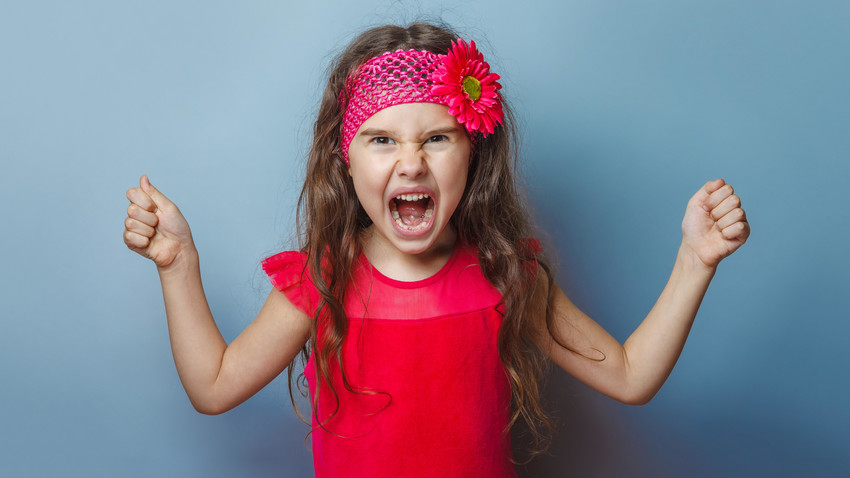 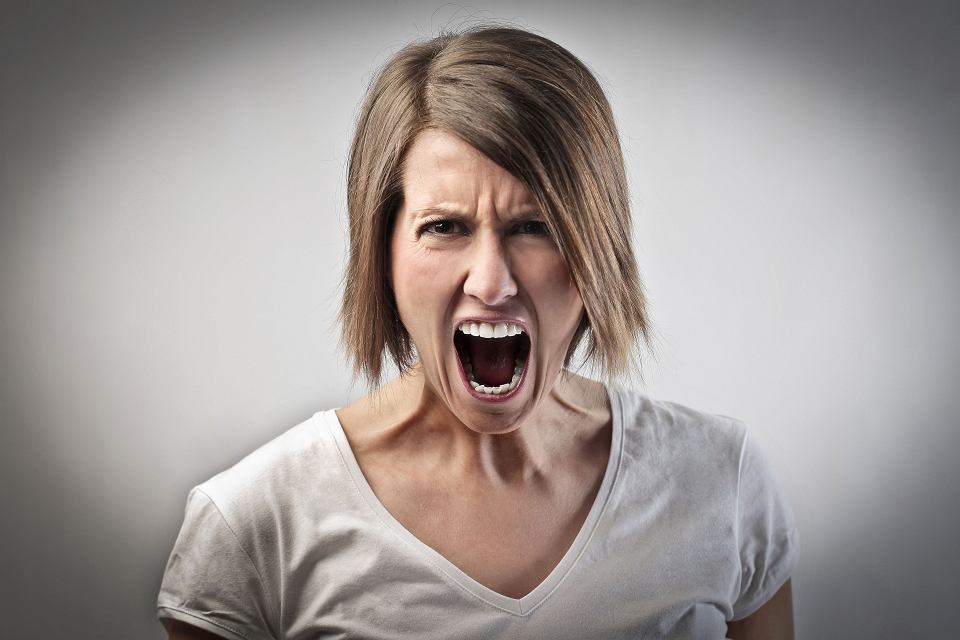 Jak myślisz,  co zdarzyło się wcześniej?Co rozzłościło osobę na zdjęciu?Jak bardzo się ona złości?Czy przypominacie sobie podobne sytuacje?Jak się w nich czujecie?Kiedy wy się najczęściej złościcie?Czy dzieci złoszczą się w podobnych sytuacjach jak rodzice?Po czym poznajemy, że ktoś się złości? (sygnały płynące z ciała, myśli, mowy, zachowania).O emocjach rozmawialiśmy już wiele razy, podsumujmy zatem to co już wiesz?:Złość, jak wszystkie inne emocje nie jest ani dobra, ani zła. Może być uzasadnioną                i mądrą reakcją organizmu na daną sytuację. Złość należy zaakceptować, ale też odróżnić od agresywnego zachowania, do którego może ona prowadzić. Należy odróżnić emocje, które wyrażamy, od zachowania, które te emocje wywołują i które da się kontrolowć.Złość jest ważnym sygnałem zarówno dla nas, jak i dla otoczenia:Informuje, że pojawił się̨ problem, że dzieje się coś niekorzystnego dla nas.Ale pojawia się również wtedy gdy:Chcemy uciec od odpowiedzialnościTracimy poczucie kontroli nad innymi i sobą̨Nie mamy pewności, że nasze poglądy i opinie są̨ słuszne Nie potrafimy rozwiązać inaczej konfliktu czy problemuMoże mobilizować do działania, a także walki czy obrony w niebezpiecznych sytuacjach.Przypomnij sobie jak można bezpiecznie wyrazić swoja złość.…………………………………………………………………………………………..…………………………………………………………………………………………..………………………………………………………………………………………..……………………………………………………………………………………………..……………………………………………………………………………………..……Kiedy się złościmy?.............O czym informuje nas nasza złość?.....Czy złość jest dobra albo zła?.....Jak działa na nas nasza złość?....Kiedy złość może nam pomóc?....